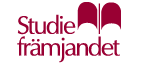 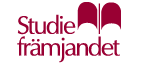 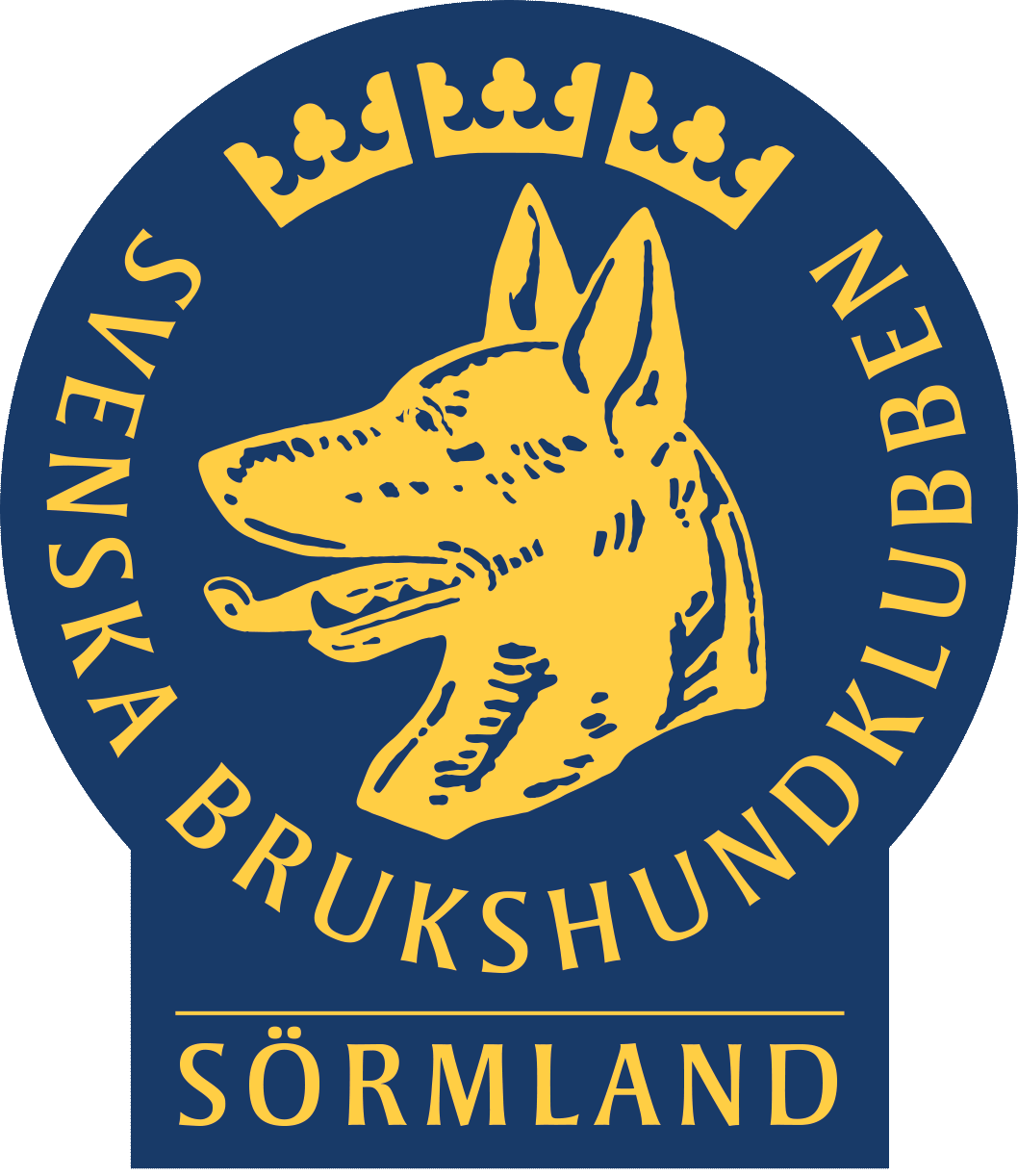 	 Rekommendationsbrev från styrelsenJag rekommenderar att vår medlem (namn).................................................................................... går utbildningen till SBK Instruktör i valp och allmänlydnad.Jag bedömer att vår medlem är lämplig att gå utbildningen därför att:.......................................................................................................................................................................................................................................................................................................................Betalning av avgiften för utbildningen:Vår klubb kommer att betala avgiften före kursstart	Ja / Nej	Medlemmen betalar avgiften till distriktet före kursstart 	Ja / Nej 	Certifikat till godkänt deltagare överlämnas direkt till den nyblivna instruktören på examinationsdagen.  Avvikelser kommer lokalklubbens styrelse informeras om från distriktet. Datum ...........................................................	  Ort ...........................................................................Klubb ………………………………………………………..           Din mejl .....................................................................Underskrift ......................................................     Namnförtydligande) ...................................................Befattning i klubben om annan än HUS-ansvarig  ...................................................................................Rekommendationsbrevet mejlas till dhus.sormlandsdistriktet@gmail.com